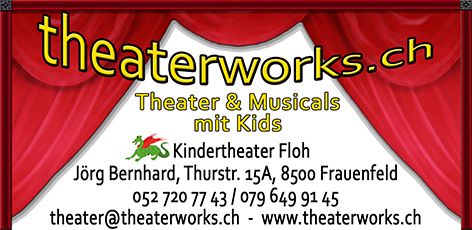 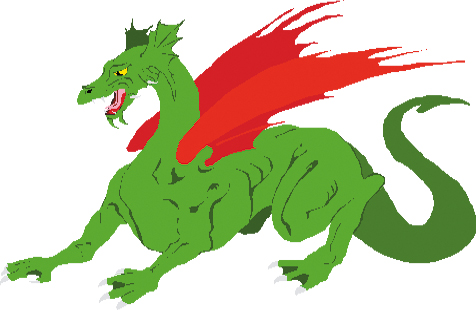 Wir möchten unser Kind gerne anmelden:☐ Abteilung „Minis“ 	(Proben am Mittwoch 17.30-18.30 Uhr)☐ Abteilung „Kids“ 	(Proben am Mittwoch 18.45-20.15 Uhr)☐ Abteilung „Teens“ 	(Proben am Donnerstag 18.15-19.45 Uhr)☐ Abteilung „15plus“ 	(Proben am Donnerstag 20.15-21.30 Uhr)Name (Kind) _________________________	Vorname __________________________Name für Postadresse (falls abweichend): ____________________________________Strasse _________________________	PLZ/Ort ___________________________Telefon _________________________	Geburtsdatum ______________________E-Mail ________________________________________________________________Unterschrift Eltern _______________________________________________________Anmeldung einsenden an theater@theaterworks.choder: Jörg Bernhard, Thurstr. 15A, 8500 Frauenfeldfür alle Abteilungen Die letzten Wochen vor den Vorstellungen müssen wir intensiver proben und es finden einige Zusatzproben am Montag statt (gleiche Zeiten oder verlängert).KostenEin Jahr kostet Fr. 300.00 (Geschwister bezahlen Fr. 250.00)Die Rechnung wird jeweils einmal pro Jahr verschickt. An- und AbmeldungFür die Planung der Stücke und die Rollenbesetzung ist es wünschenswert, dass ein Kind mindestens für ein ganzes Jahr dabeibleibt. Ein Ausstieg nach einem halben Jahr hat oft zur Folge, dass mitten in den Proben Rollen neu besetzt werden müssen.Deshalb gilt eine Anmeldung immer mindestens für ein ganzes Jahr und verlängert sich automatisch um ein weiteres Jahr, falls keine Abmeldung erfolgt.Abmeldung vom TheaterDiese kann mündlich und ohne Frist erfolgen. Bei vorzeitigem verlassen eines Kurses werden keine Beiträge rückerstattet.